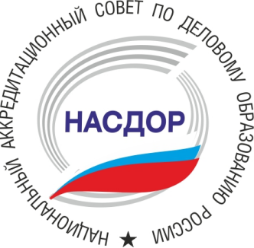 ПРОТОКОЛВНЕОЧЕРЕДНОГО ОБЩЕГО СОБРАНИЯ ЧЛЕНОВ (далее – «Собрание») НП «НАСДОБР»г. Москва                                                                                          «29» сентября 2015 годаВид Общего собрания: внеочередноеФорма проведения Общего собрания: совместное присутствие членов НП «НАСДОБР» для обсуждения вопросов повестки дня и принятия решений по вопросам, поставленным на голосованиеМесто проведения Общего собрания: РАНХиГС, г. Москва, Пречистенская набережная,  д. 11Дата проведения Общего собрания: 29 сентября 2015 годаВремя начала регистрации прибывших участников: 15 часов 40 минутВремя открытия Общего собрания: 16 часов 00 минутВремя закрытия Общего собрания: 17 часов 00 минутДата составления Протокола: 29 сентября 2015 годаПРИСУТСТВОВАЛИ:Члены НАСДОБР:1. РОССИЙСКАЯ АССОЦИАЦИЯ БИЗНЕС-ОБРАЗОВАНИЯ (РАБО) в лице Президента С.П. Мясоедова2. АССОЦИАЦИЯ РОССИЙСКИХ БАНКОВ (АРБ) в лице Исполнительного Вице-президента А.И. Милюкова3. ОБЩЕРОССИЙСКАЯ ОБЩЕСТВЕННАЯ ОРГАНИЗАЦИЯ «ДЕЛОВАЯ РОССИЯ» в лице Вице-президента Н.А. Остаркова 4. ТОРГОВО-ПРОМЫШЛЕННАЯ ПАЛАТА РОССИЙСКОЙ ФЕДЕРАЦИИ в лице Вице-президента А.М. Рыбакова5. ОБЩЕРОССИЙСКОЕ ОБЪЕДИНЕНИЕ РАБОТОДАТЕЛЕЙ «РОССИЙСКИЙ СОЮЗ ПРОМЫШЛЕННИКОВ И ПРЕДПРИНИМАТЕЛЕЙ» в лице Исполнительного             Вице-президента А.В. Мурычева6. МЕЖРЕГИОНАЛЬНАЯ ОБЩЕСТВЕННАЯ ОРГАНИЗАЦИЯ «АССОЦИАЦИЯ МЕНЕДЖЕРОВ» в лице Исполнительного директора В.А. ЕвсееваНа общем Собрании присутствовали все члены НП «НАСДОБР» (далее – «НАСДОБР»), кворум Собрания имеется, Собрание правомочно принимать решения по всем вопросам повестки дня Собрания.Приглашенные лица:А.Д. Жуков – Заместитель Председателя Государственной Думы РФВ.А. Мау – Председатель Ректорского наблюдательного Совета НАСДОБР, Ректор РАНХиГС при Президенте Российской ФедерацииА.С. Никитин – Генеральный директор Агентства стратегических инициативС.С. Кравцов – Руководитель Федеральной службы по надзору в сфере образования и наукиК.Э. Котцев – Директор Департамента кадров и организационного развития Минэкономразвития РФМ.А. Эскиндаров – Член Ректорского наблюдательного Совета НАСДОБР, Ректор Финансового университета при Правительстве РФН.А. Евтихиева – Генеральный директор НАСДОБРЛ.В. Карташова – Член Международного наблюдательного Совета НАСДОБРВ.А. Коцоева – Член Комиссии по аккредитации программ бизнес-образованияМ.Е. Кукушкин – Член Комиссии по аккредитации тренинговых центров и сертификации бизнес тренеровЕ.Н. Лидэ – Член Комиссии по аккредитации программ бизнес-образования М.Г. Петрова – Член Комиссии по аккредитации тренинговых центров и сертификации бизнес тренеровРуководители школ бизнеса, успешно прошедших аккредитацию НАСДОБРСертифицированные эксперты НАСДОБР Представители прессы и другие приглашенные лицаПОВЕСТКА ДНЯ СОБРАНИЯ:Избрание председателя и секретаря внеочередного общего собрания членов НП «НАСДОБР» –  Н.А. Евтихиева2. Определение приоритетных направлений деятельности НАСДОБР:об основных итогах деятельности НАСДОБР в прошедшем периоде, новых задачах и необходимости изменений в уставной деятельности организации –  С.П. Мясоедово расширении мандата НАСДОБР и изменении в руководстве организации –  В.А.  Мауоб утверждении новых направлений деятельности, стратегических задачах  НАСДОБР и формировании экспертного сообщества в 2015-2020 гг.  –   
А.Д. Жуково качестве программ по государственному и муниципальному направлению –  А.В. Сорокооб актуальных вопросах качества высшего образования –   С.С. Кравцов 3. О досрочном прекращении полномочий членов Президиума НП «НАСДОБР» и избрание членов Президиума НП «НАСДОБР»:избрание членов Президиума НП «НАСДОБР»избрание Председателя Президиума НП «НАСДОБР»избрание заместителя Председателя Президиума НП «НАСДОБР»избрание Исполнительного директора НАСДОБР4. О приведении деятельности партнерства в соответствие с требованиями Федерального закона № 99-ФЗ от 05.05.2014:об изменении наименования НП «НАСДОБР»о внесении изменений в Устав НП «НАСДОБР» - С.П. Мясоедов5. Об утверждении внутренних нормативных локальных актов НП «НАСДОБР», регулирующих деятельность органов управления и исполнительных органов - 
Н.А. Евтихиева6. РазноеОткрыл собрание С.П. Мясоедов – Председатель Президиума НАСДОБР, который приветствовал участников Собрания, поблагодарил всех присутствующих за участие и поддержку деятельности НАСДОБР, а также сообщил о том, что настоящее Собрание созвано по решению Президиума НАСДОБР для принятия решений, связанных с изменениями в деятельности НАСДОБР. Председатель Ректорского наблюдательного Совета НАСДОБР, Ректор РАНХиГС при Президенте Российской Федерации В.А. Мау, поприветствовал участников Собрания НАСДОБР в стенах Российской академии народного хозяйства и государственной службы при Президенте Российской Федерации.По первому вопросу: избрание председателя и секретаря внеочередного общего собрания членов НП «НАСДОБР».Выступили:Н.А Евтихиева с предложением избрать Председателем Собрания Мясоедова Сергея Павловича, секретарем Собрания – Зайцеву Елену Алексеевну.Других предложений не поступало.На голосование вынесен вопрос: избрать Председателем Собрания Мясоедова Сергея Павловича, секретарем Собрания – Зайцеву Елену Алексеевну.Голосовали: 6 – «за»; 0 – «против»; 0 – «воздержались».Принято решение: избрать Председателем Собрания Мясоедова Сергея Павловича, секретарем Собрания – Зайцеву Елену Алексеевну.Далее на Собрании председательствует Председатель Собрания С.П. Мясоедов По второму вопросу: определение приоритетных направлений деятельности НП «НАСДОБР»:об основных итогах деятельности НП «НАСДОБР» в прошедшем периоде, новых задачах и необходимости изменений в уставной деятельности организации; о расширении мандата НП «НАСДОБР» и изменении в руководстве организации;об утверждении новых направлений деятельности, стратегических задачах НП «НАСДОБР» и формировании экспертного сообщества в 2015-2020 гг.;о качестве программ по государственному и муниципальному направлению; об актуальных вопросах качества высшего образования.Выступили:С.П. Мясоедов, Председатель СобранияОсновные тезисы выступления С.П. Мясоедова:предлагается внести изменения в название НАСДОБР и изменения в Устав НАСДОБР в связи с расширением сферы деятельности НАСДОБР;   подготовлен проект новой редакции Устава НАСДОБР;приглашен А.Д. Жуков для того, чтобы возглавить Президиум НАСДОБР;подготовлено предложение по руководящему составу Советов НАСДОБР по государственному муниципальному управлению (ГМУ) и менеджменту;разработано Положение об Экспертном сообществе и намечены планы для дальнейшей работы экспертов по привлечению их к государственной аккредитации по направлениям «Государственное и муниципальное управление» и «Менеджмент».В.А. Мау, Председатель Ректорского наблюдательного Совета НАСДОБР, поблагодарил А.Д Жукова, что он принял предложение возглавить Президиум НАСДОБР.  А.Д. Жуков, заместитель Председателя Государственной Думы РФ, поблагодарил за оказанное доверие. Основные тезисы выступления А.Д. Жукова:успехи НАСДОБР обусловлены тем, что организация создавалась при активной поддержке делового и управленческого сообщества России;опыт работы НАСДОБР показывает, что его профессиональная экспертная деятельность востребована государственными органами и деловым сообществом;НАСДОБР обладает серьёзным экспертным потенциалом, достаточным для решения крупных народнохозяйственных задач, связанных с совершенствованием системы управленческого образования в целом;НАСДОБР получил официальное право при разработке отечественных стандартов качества образовательных программ опираться на методики, критерии и подходы ведущих зарубежных ассоциаций «Тройной короны» (AACSB, EFMD, AMBA), ассоциаций СЕЕМАN, ASFOR, аккредитующих деловое и управленческое образование; НАСДОБР обладает серьёзным экспертным потенциалом для решения крупных народнохозяйственных задач, связанных с совершенствованием системы управленческого образования в целом;в НАСДОБР необходимо создавать специальные Советы по направлениям «Государственное и муниципальное управление» и «Менеджмент»;необходимо расширять состав экспертного сообщества, разрабатывать системы привлечения в экспертное сообщество лучших ученых, педагогов и практиков России в области государственного и муниципального управления и менеджмента;при отборе и привлечении экспертов следует опираться на помощь ведущих управленческих университетов и вузов страны, имеющих инновационные наработки в практике реализации управленческих программ всех уровней, причём как в сфере менеджмента, так и в области Государственного и муниципального управления;при отборе экспертов следует особое внимание обратить на представителей университетов, имеющих региональную сеть филиалов, где преподаются дисциплины по государственному и муниципальному управлению и менеджменту – это позволит сформировать сбалансированное экспертное сообщество, в равной степени представляющее центр и регионы страны; необходимо привлекать в сообщество университетских экспертов, которые работают на управленческих программах, имеющих ведущие международные аккредитации, включенных в известные международные рэнкинги;необходимо улучшать систему отбора, подготовки, переподготовки и регулярной аттестации членов экспертного сообщества;необходимо проведение конференций и круглых столов, где эксперты смогут обсуждать наиболее острые проблемы совершенствования качества управленческого образования, делиться передовым опытом и наработками, встречаться с представителями министерств и ведомств, курирующих вопросы совершенствования качества образования;для реализации поставленных задач НАСДОБР необходимо принять и зарегистрировать новую редакцию Устава;при содействии председателей Советов по государственному и муниципальному управлению, менеджменту, исполнительные органы  НАСДОБР должны наметить и безотлагательно начать реализацию практических шагов по расширению и усилению экспертного сообщества НАСДОБР.С.С. Кравцов, руководитель Федеральной службы по надзору в сфере образования и науки. Основные тезисы выступления С.С. Кравцова:качество образования по менеджменту и в области государственного муниципального образования (в т. ч. – об уровне дистантного образования) должно быть существенно повышено;за последние 2 года Рособрнадзором проведены проверки и закрыты около 800 образовательных организаций и филиалов, в основном в негосударственных организациях;Рособрнадзор готов сотрудничать с НАСДОБР по направлениям деятельности в области Государственного и муниципального управления и Менеджмента;ощущается нехватка экспертов для проведения государственной аккредитации;необходимо разработать и провести мониторинг для определения вузов, которые дают качественное образование и вузов, к которым необходимо применить определенные меры;необходимо совместно, в рамках экспертных обсуждений, понимать и реализовывать стратегию развития по направлениям «Государственное и муниципальное управление» и «Менеджмент» с учетом международных требований и внутренних требований, и совершенствовать процедуры аккредитации по этим направлениям.В обсуждении данного вопроса приняли участие:В.А. Мау высказался о необходимости обратить внимание на серьезную подготовку экспертов для проведения процедур государственной аккредитации по направлениям «Государственное и муниципальное управление» и «Менеджмент»; А.В. Мурычев поддержал идею и пожелал дальнейшего развития организации;А.С. Никитин заметил, что качество подготовки управленцев в регионах не всегда соответствует запросам бизнеса. Очень важно, что теперь направление «Государственное и муниципальное управление» будет входить в сферу деятельности НАСДОБР.Члены НАСДОБР приняли к сведению доклады выступающих по второму вопросу.По третьему вопросу: о досрочном прекращении полномочий членовПрезидиума НП «НАСДОБР» и избрании членов Президиума НП «НАСДОБР»:избрание членов Президиума НП «НАСДОБР»;избрание Председателя Президиума НП «НАСДОБР»;избрание заместителя Председателя Президиума НП «НАСДОБР»;избрание Исполнительного директора НАСДОБР.Выступили:Н.А. Евтихиева с предложением о досрочном прекращении полномочий членов Президиума НАСДОБР и об избрании новых членов НАСДОБР:Прекратить полномочия членов Президиума НАБДОБР: Мясоедова Сергея Павловича – Председателя Президиума;Евсеева Вячеслава Александровича – члена Президиума;Рыбакова Александра Михайловича – члена Президиума;Милюкова Анатолия Илларионовича – члена Президиума;Мурычева Александра Васильевича – члена Президиума;Остаркова Николая Александровича – члена Президиума.Избрать Президиум НАСДОБР в количестве 7 (семи) человек. 
Избрать членами Президиума НАСДОБР:Жукова Александра Дмитриевича – Председателя Президиума НАСДОБР;Мясоедова Сергея Павловича – Заместителя Председателя Президиума НАСДОБР; Евсеева Вячеслава Александровича – члена Президиума НАСДОБР;Рыбакова Александра Михайловича – члена Президиума НАСДОБР;Милюкова Анатолия Илларионовича – члена Президиума НАСДОБР;Мурычева Александра Васильевича – члена Президиума НАСДОБР;Остаркова Николая Александровича – члена Президиума НАСДОБР.На голосование вынесен вопрос:Прекратить полномочия членов Президиума НАБДОБР: Мясоедова Сергея Павловича – Председателя Президиума;Евсеева Вячеслава Александровича – члена Президиума;Рыбакова Александра Михайловича – члена Президиума;Милюкова Анатолия Илларионовича – члена Президиума;Мурычева Александра Васильевича – члена Президиума;Остаркова Николая Александровича – члена Президиума.Избрать Президиум НАСДОБР в количестве 7 (семи) человек. 
Избрать членами Президиума НАСДОБР:Жукова Александра Дмитриевича – Председателя Президиума НАСДОБР;Мясоедова Сергея Павловича – Заместителя Председателя Президиума НАСДОБР; Евсеева Вячеслава Александровича – члена Президиума НАСДОБР;Рыбакова Александра Михайловича – члена Президиума НАСДОБР;Милюкова Анатолия Илларионовича – члена Президиума НАСДОБР;Мурычева Александра Васильевича – члена Президиума НАСДОБР;Остаркова Николая Александровича – члена Президиума НАСДОБР.Голосовали: 6 – «за»; 0 – «против»; 0 – «воздержалось».Принято решение:Прекратить полномочия членов Президиума НАБДОБР: Мясоедова Сергея Павловича – Председателя Президиума;Евсеева Вячеслава Александровича – члена Президиума;Рыбакова Александра Михайловича – члена Президиума;Милюкова Анатолия Илларионовича – члена Президиума;Мурычева Александра Васильевича – члена Президиума;Остаркова Николая Александровича – члена Президиума.Избрать Президиум НАСДОБР в количестве 7 (семи) человек. 
Избрать членами Президиума НАСДОБР:Жукова Александра Дмитриевича – Председателя Президиума НАСДОБР;Мясоедова Сергея Павловича – Заместителя Председателя Президиума НАСДОБР; Евсеева Вячеслава Александровича – члена Президиума НАСДОБР;Рыбакова Александра Михайловича – члена Президиума НАСДОБР;Милюкова Анатолия Илларионовича – члена Президиума НАСДОБР;Мурычева Александра Васильевича – члена Президиума НАСДОБР;Остаркова Николая Александровича – члена Президиума НАСДОБР.Далее по третьему вопросу выступил Председатель Собрания С.П. Мясоедов с предложением о досрочном прекращении полномочий Генерального директора и об избрании Исполнительного директора на новый срок.На голосование вынесен вопрос:Досрочно прекратить полномочия Генерального директора НАСДОБР Евтихиевой Натальи Андреевны.Избрать Исполнительным директором НАСДОБР Евтихиеву Наталью Андреевну (гражданство РФ, дата рождения 07.10.1959 г., место рождения: гор. Москва, паспорт 45 12 848394, выдан Отделением УФМС России по гор. Москве по району Сокол 06.12.2012 г., код подразделения 770-025, зарегистрирована по адресу: 125057, г. Москва, ул. Новопесчаная, д. 26, кв. 37).Голосовали: 7 – «за»; 0 - «против»; 0 – «воздержалось».Принято решение:Досрочно прекратить полномочия Генерального директора НАСДОБР Евтихиевой Натальи Андреевны.Избрать Исполнительным директором НАСДОБР Евтихиеву Наталью Андреевну (гражданство РФ, дата рождения 07.10.1959 г., место рождения: гор. Москва, паспорт 45 12 848394, выдан Отделением УФМС России по гор. Москве по району Сокол 06.12.2012 г., код подразделения 770-025, зарегистрирована по адресу: 125057, г. Москва, ул. Новопесчаная, д. 26, кв. 37).Далее выступил Председатель Собрания С.П. Мясоедов с предложением избрать:на должность Председателя Совета по совершенствованию качества учебных программ по государственному и муниципальному управлению – Сороко Андрея Викторовича;на должность Председателя Совета по совершенствованию качества программ по менеджменту – Никитина Андрея Сергеевича.На голосование вынесен вопрос об избрании: на должность Председателя Совета по совершенствованию качества учебных программ по государственному и муниципальному управлению – Сороко Андрея Викторовича;на должность Председателя Совета по совершенствованию качества программ по менеджменту – Никитина Андрея Сергеевича.Голосовали: 7– «за»; 0 – «против»; 0 – «воздержалось».Принято решение - избрать: на должность Председателя Совета по совершенствованию качества учебных программ по государственному и муниципальному управлению – Сороко Андрея Викторовича;на должность Председателя Совета по совершенствованию качества программ по менеджменту – Никитина Андрея Сергеевича.По четвертому вопросу: о приведении деятельности партнерства в соответствие с требованиями Федерального закона № 99-ФЗ от 05.05.2014:об изменении наименования НП «НАСДОБР»;о внесении изменений в Устав НП «НАСДОБР»;Выступили: С.П. Мясоедов с предложением изменить наименование НП «НАСДОБР» в соответствии с требованиями Федерального закона № 99-ФЗ от 05.05.2014 и утвердить ранее разосланную новую редакцию Устава.А.В. Мурычев ознакомил присутствующих с замечаниями и дополнительными предложениями РСПП к проекту Устава.  Председатель собрания Мясоедов С.П. предложил вынести на голосование вопрос об утверждении Устава в новой редакции с учётом поступивших письменных замечаний и предложений от РСПП.На голосование вынесен вопрос:В целях приведения деятельности партнерства в соответствие с требованиями Федерального закона № 99-ФЗ от 05.05.2014:Изменить наименование НП «НАСДОБР» на Ассоциацию объединений и организаций, деятельность которой направлена на разработку и внедрение методик и стандартов управления и оценки качества программ делового и управленческого образования "Национальный аккредитационный совет делового и управленческого образования".Утвердить новую редакцию Устава Ассоциации объединений и организаций, деятельность которой направлена на разработку и внедрение методик и стандартов управления и оценки качества программ делового и управленческого образования "Национальный аккредитационный совет делового и управленческого образования» и зарегистрировать новую редакцию Устава в установленном законом порядке.Голосовали: 7 – «за»; 0 – «против»; 0 – «воздержалось».Принято решение:В целях приведения деятельности партнерства в соответствие с требованиями Федерального закона № 99-ФЗ от 05.05.2014:Изменить наименование НП «НАСДОБР» на Ассоциацию объединений и организаций, деятельность которой направлена на разработку и внедрение методик и стандартов управления и оценки качества программ делового и управленческого образования "Национальный аккредитационный совет делового и управленческого образования".Утвердить новую редакцию Устава Ассоциации объединений и организаций, деятельность которой направлена на разработку и внедрение методик и стандартов управления и оценки качества программ делового и управленческого образования "Национальный аккредитационный совет делового и управленческого образования» и зарегистрировать новую редакцию Устава в установленном законом порядке.По пятому вопросу: Об утверждении внутренних нормативных локальных актов НП «НАСДОБР», регулирующих деятельность органов управления и исполнительных органов.Выступили:Н.А. Евтихиева с предложением утвердить внутренние нормативные локальные акты НП «НАСДОБР», утвержденные на Президиумах НАСДОБР за период с 2013 по 2015гг. На голосование вынесен вопрос:утвердить следующие документы НАСДОБР, регулирующие деятельность органов управления и исполнительных органов за период с 2013 по 2015гг.:Положение о Национальной российской профессионально-общественной аккредитации;Национальные аккредитационные критерии и требования к общему содержанию и условиям реализации программ МВА;Национальные аккредитационные критерии и требования к общему содержанию, формам и условиям реализации программы "Мастер делового администрирования со специализацией (МВА-s)";Национальные аккредитационные критерии и требования к общему содержанию, формам и условиям реализации программы "Мастер менеджмента" (по специализации);Национальные аккредитационные критерии и требования к общему содержанию и условиям реализации программ уровня Master of Public Administration (MPA);Порядок прохождения аккредитации программ бизнес-образования (МВА, МРА);Методические указания по проведению самостоятельной аудиторской проверки и составлению отчета;Стоимость аккредитационного пакета программ бизнес-образования (МВА, МВА-s, МРА);Положение об аккредитации тренинговых центров; Порядок прохождения аккредитации тренинговым центром и стоимость аккредитационного пакета;  Положение о сертификации бизнес-тренеров;Порядок прохождения сертификации бизнес-тренером и стоимость сертификационного пакета;Положение об Аккредитационной комиссии;Реестр программ бизнес-образования (уровня МВА);Реестр тренинговых центров;Реестр сертифицированных экспертов;Реестр сертифицированных бизнес-тренеров;Положение об Экспертном сообществе.Голосовали: 7 – «за»; 0 – «против»; 0 – «воздержалось».Принято решение:утвердить следующие документы НАСДОБР, регулирующие деятельность органов управления и исполнительных органов за период с 2013 по 2015гг.:Положение о Национальной российской профессионально-общественной аккредитации;Национальные аккредитационные критерии и требования к общему содержанию и условиям реализации программ МВА;Национальные аккредитационные критерии и требования к общему содержанию, формам и условиям реализации программы "Мастер делового администрирования со специализацией (МВА-s)";Национальные аккредитационные критерии и требования к общему содержанию, формам и условиям реализации программы "Мастер менеджмента" (по специализации);Национальные аккредитационные критерии и требования к общему содержанию и условиям реализации программ уровня Master of Public Administration (MPA);Порядок прохождения аккредитации программ бизнес-образования (МВА, МРА);Методические указания по проведению самостоятельной аудиторской проверки и составлению отчета;Стоимость аккредитационного пакета программ бизнес-образования (МВА, МВА-s, МРА);Положение об аккредитации тренинговых центров; Порядок прохождения аккредитации тренинговым центром и стоимость аккредитационного пакета;  Положение о сертификации бизнес-тренеров;Порядок прохождения сертификации бизнес-тренером и стоимость сертификационного пакета;Положение об Аккредитационной комиссии;Реестр программ бизнес-образования (уровня МВА);Реестр тренинговых центров;Реестр сертифицированных экспертов;Реестр сертифицированных бизнес-тренеров;Положение об Экспертном сообществе.Время закрытия Собрания: 17 часов 00 минутДата составления протокола: 30 сентября 2015 годаПредседатель  Собрания                                                                                     С.П. Мясоедов    Секретарь  Собрания	     	                                                                      Е.А. Зайцева 